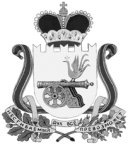 СОВЕТ ДЕПУТАТОВ ВЯЗЕМСКОГО ГОРОДСКОГО ПОСЕЛЕНИЯВЯЗЕМСКОГО РАЙОНА СМОЛЕНСКОЙ ОБЛАСТИРЕШЕНИЕот 18.03.2014  № 23Об установлении порядка учета предложений по проекту решения «О назначении публичных слушаний по проектам схем водоснабжения и водоотведения Вяземского городского поселения» и порядка участия граждан в его обсужденииРуководствуясь  пунктом  3  части  3  статьи  28  Федерального  закона  от 06.10.2003 № 131-ФЗ «Об общих принципах организации местного самоуправления в Российской Федерации», Требованиями к содержанию схем водоснабжения и водоотведения, утвержденными постановлением Правительства Российской Федерации от 05.09.2013 № 782 «О схемах водоснабжения и водоотведения», Совет депутатов Вяземского городского поселения Вяземского района Смоленской области РЕШИЛ:1. Установить следующий порядок учета предложений по проекту решения «О назначении публичных слушаний по проектам схем водоснабжения и водоотведения Вяземского городского поселения» и участия граждан в его обсуждении:1.1. Ознакомление с проектом решения через средства массовой информации (газета «Мой город - Вязьма» и электронное периодическое издание «Мой город – Вязьма.ru» (MGORV.RU).1.2. Прием предложений граждан в письменной форме до «15» апреля 2014 года по адресу: г. Вязьма, ул. 25 Октября, д. 11, каб. 60 .1.3. Анализ поступивших предложений граждан по проекту решения «О назначении публичных слушаний по проектам схем водоснабжения и водоотведения Вяземского городского поселения».1.4. Публичные слушания по проекту решения «О назначении публичных слушаний по проектам схем водоснабжения и водоотведения Вяземского городского поселения» провести «16» апреля 2014 года в 14.15 по адресу: г. Вязьма, ул. 25 Октября, д. 60, большой зал заседаний.1.5. Утверждение решения «О назначении публичных слушаний по проектам схем водоснабжения и водоотведения Вяземского городского поселения».1.6. Опубликование решения «О назначении публичных слушаний по проектам схем водоснабжения и водоотведения Вяземского городского поселения» в газете «Мой город-Вязьма» и электронном периодическом издании «Мой город – Вязьма.ru» (MGORV.RU).2. Опубликовать настоящее решение в газете «Мой город-Вязьма» и электронном периодическом издании «Мой город – Вязьма.ru» (MGORV.RU).Глава муниципального образования Вяземского городского поселения Вяземского района Смоленской области 					  О.С. Григорьев